       Profil d’athlète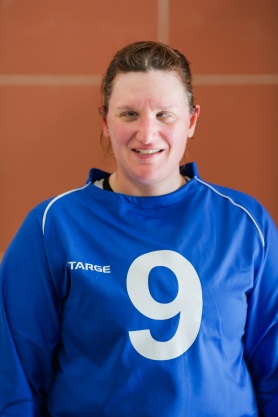 Nancy Morin
Membre de l’équipe du Québec depuis 1994 et 
Membre de l’équipe du Canada depuis 1997Sport pratiqué : GoalballParticularités : Classement B3, personne handicapée visuelle de naissancePosition : Ailier droit, lance de la droite / # De chandail : #9Membre : Association sportive des aveugles du Québec (ASAQ)Taille/Poids : 5'9" / 195 livresNaissance : 28 août 1975, à LongueuilProfession : Étudiante au Certificat en administration à l’UQAM	            Technique administrative, option financeMentions : Meilleure compteuse au Tournoi invitation de goalball de Montréal, 2017Meilleure marqueuse au Tournoi Invitation de goalball de Montréal, 2011Meilleure joueuse et marqueuse aux jeux Pajulahti de Finlande, 2011Meilleure marqueuse au Championnat du monde en Angleterre 2010Récipiendaire du Spirit Award au championnat canadien 2010 Porte-drapeau aux Jeux panaméricains, 2009Meilleure joueuse du tournoi International Goalball Classic, Alabama 2007Récipiendaire de la Bourse Ensemble avec nos athlètes de RONA, 2006Meilleure joueuse au Championnat du monde de Rio de Janeiro, 2002Meilleure marqueuse aux Jeux paralympiques de Sydney, 2000 Classement aux championnats nationaux32017 Championnat canadien (Vancouver, Colombie Britannique) 	   Médaille BRONZE2016 Championnat canadien (Québec, Québec)                                    	   4e position2015 Championnat canadien (Toronto, Ontario)                                    Médaille ARGENT       2014 Championnat canadien (Calgary, Alberta)                                    Médaille BRONZE2013 Championnat canadien (Halifax, Nouvelle-Écosse)                      Médaille ARGENT       2012 Championnat canadien (Vancouver, Colombie-Britannique)                    4e position2011 Championnat canadien (Halifax, Nouvelle-Écosse)                                 5e  position2010 Championnat canadien (Calgary, Alberta)                                                4e position2009 Championnat canadien (Coquitlam, Colombie-Britannique)         Médaille ARGENT2008 Championnat canadien (Kelowna, Colombie-Britannique)                       4e position2007 Championnat canadien (Winnipeg, Manitoba)                             Médaille BRONZE2006 Championnat canadien (Calgary, Alberta)                                   Médaille ARGENT2005 Championnat canadien (Halifax, Nouvelle-Écosse)                     Médaille BRONZE2004 Championnat canadien (Saskatoon, Saskatchewan)                            Médaille OR 2003 Championnat canadien (Sudbury, Ontario)                                 Médaille ARGENT 2002 Championnat canadien (Île du Prince Édouard)                          Médaille ARGENT2001 Championnat canadien (Calgary, Alberta)                                    Médaille ARGENT2000 Championnat canadien (Montréal, Québec)                                           Médaille ORClassement aux championnats internationaux2018  ()			   4e position 2018 Tournoi Invitation de Goalball de Montréal				   6e position 2017 Championnat des Amériques (Sâo Paolo, Brésil)			  Médaille OR2017 Tournoi Invitation de Goalball de Montréal                                               4e position2016 Jeux paralympiques (Rio, Brésil) 						    6e position2016 Malmo Lady Intercup (Malmö, Suède)	    			               6e position2016 John Bakos memorial Goalball Tournament (Michigan, EEUU).  Médaille BRONZE 2016 Tournoi Invitation de Goalball de Montréal                                               6e position2015 Jeux Parapanaméricains (Toronto, Canada)                                Médaille BRONZE2015 John Bakos memorial goalball Tounament (Michigan, États-Unis)          4e position2015 Tournoi Invitation de Goalball de Montréal (Montréal, Canada)               4e position 2015 Jeux de Pajulathi (Nastola, Finlande)                                           Médaille ARGENT2014 Tournoi Invitation de Goalball de Montréal (Montréal, Canada)   Médaille BRONZE2013 Jeux panaméricains IBSA (Colorado Springs, États-Unis)                       3e position2013 Tournoi Invitation de goalball de Montréal (Montréal, Canada)                4e position2012 Jeux paralympiques (Londres, Angleterre)                                               5e Position2012 Tournoi Invitation de Goalball de Montréal (Montréal, Canada)   Médaille BRONZE2012 Jeux Pajulahti (Pajulahti, Finlande)                                               Médaille BRONZE2011 Jeux panaméricains (Guadalajara, Mexique)                                Médaille BRONZE2011 Jeux et championnats mondiaux de l’IBSA (Antalaya, Turquie)             Médaille OR2011 Tournoi Invitation de Goalball de Montréal (Montréal, Canada)   Médaille ARGENT2011 Jeux Pajulahti (Pajulahti, Finlande)                                                        Médaille OR2010 Championnat du monde (Sheffield, Angleterre)	                                    4e position 2010  Malmö Lady InterCup (Malmö Suède)	                                             Médaille OR2009 Jeux panaméricains IBSA (Colorado Spring, États-Unis)	   Médaille ARGENT2009 Malmö Lady InterCup (Malmö, Suède)	                                    Médaille ARGENT2008 Jeux paralympiques (Beijing, Chine)	                                                5e position2008 International Goalball Classic (Alabama, États-Unis)                   Médaille ARGENT2008 Malmö Lady InterCup (Malmö, Suède)                                                     5e position2007 International Goalball Classic (Alabama, États-Unis)                             Médaille OR2007 Malmö Lady InterCup (Malmö, Suède)                                         Médaille ARGENT2006 Championnat du monde (Spantanburg, États-Unis)	                        Médaille OR2005 Jeux panaméricains IBSA (Sâo Paulo, Brésil)	                         Médaille BRONZE2004 Jeux paralympiques (Athènes, Grèce)                                                    Médaille OR2004 Malmö Lady InterCup (Malmö, Suède)                                         Médaille BRONZE2002 Championnat du monde (Rio de Janeiro, Brésil)                          Médaille ARGENT2002 Malmö Ladies InterCup (Malmö, Suède)	                                    Médaille ARGENT2001 Tournoi international d’Angleterre	                                             Médaille ARGENT 2001 Jeux panaméricains (Caroline du Sud, États-Unis)                      Médaille ARGENT 2000 Jeux paralympiques (Sydney, Australie)                                              Médaille OR2000 Tournoi international d’Angleterre                                                         Médaille OR